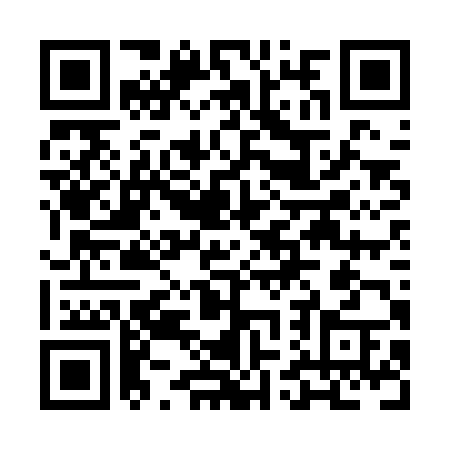 Ramadan times for Grey Rock, Quebec, CanadaMon 11 Mar 2024 - Wed 10 Apr 2024High Latitude Method: Angle Based RulePrayer Calculation Method: Islamic Society of North AmericaAsar Calculation Method: HanafiPrayer times provided by https://www.salahtimes.comDateDayFajrSuhurSunriseDhuhrAsrIftarMaghribIsha11Mon5:495:497:091:005:036:526:528:1212Tue5:475:477:071:005:046:536:538:1413Wed5:455:457:0512:595:056:546:548:1514Thu5:435:437:0412:595:066:566:568:1615Fri5:415:417:0212:595:076:576:578:1816Sat5:395:397:0012:595:086:586:588:1917Sun5:375:376:5812:585:097:007:008:2118Mon5:355:356:5612:585:107:017:018:2219Tue5:335:336:5412:585:117:027:028:2320Wed5:315:316:5212:575:127:037:038:2521Thu5:295:296:5012:575:137:057:058:2622Fri5:275:276:4912:575:147:067:068:2823Sat5:255:256:4712:575:157:077:078:2924Sun5:235:236:4512:565:167:097:098:3125Mon5:215:216:4312:565:177:107:108:3226Tue5:195:196:4112:565:187:117:118:3327Wed5:175:176:3912:555:197:127:128:3528Thu5:155:156:3712:555:207:147:148:3629Fri5:135:136:3512:555:217:157:158:3830Sat5:115:116:3412:545:217:167:168:3931Sun5:085:086:3212:545:227:177:178:411Mon5:065:066:3012:545:237:197:198:422Tue5:045:046:2812:545:247:207:208:443Wed5:025:026:2612:535:257:217:218:454Thu5:005:006:2412:535:267:237:238:475Fri4:584:586:2212:535:277:247:248:486Sat4:564:566:2112:525:287:257:258:507Sun4:544:546:1912:525:297:267:268:528Mon4:524:526:1712:525:297:287:288:539Tue4:504:506:1512:525:307:297:298:5510Wed4:474:476:1312:515:317:307:308:56